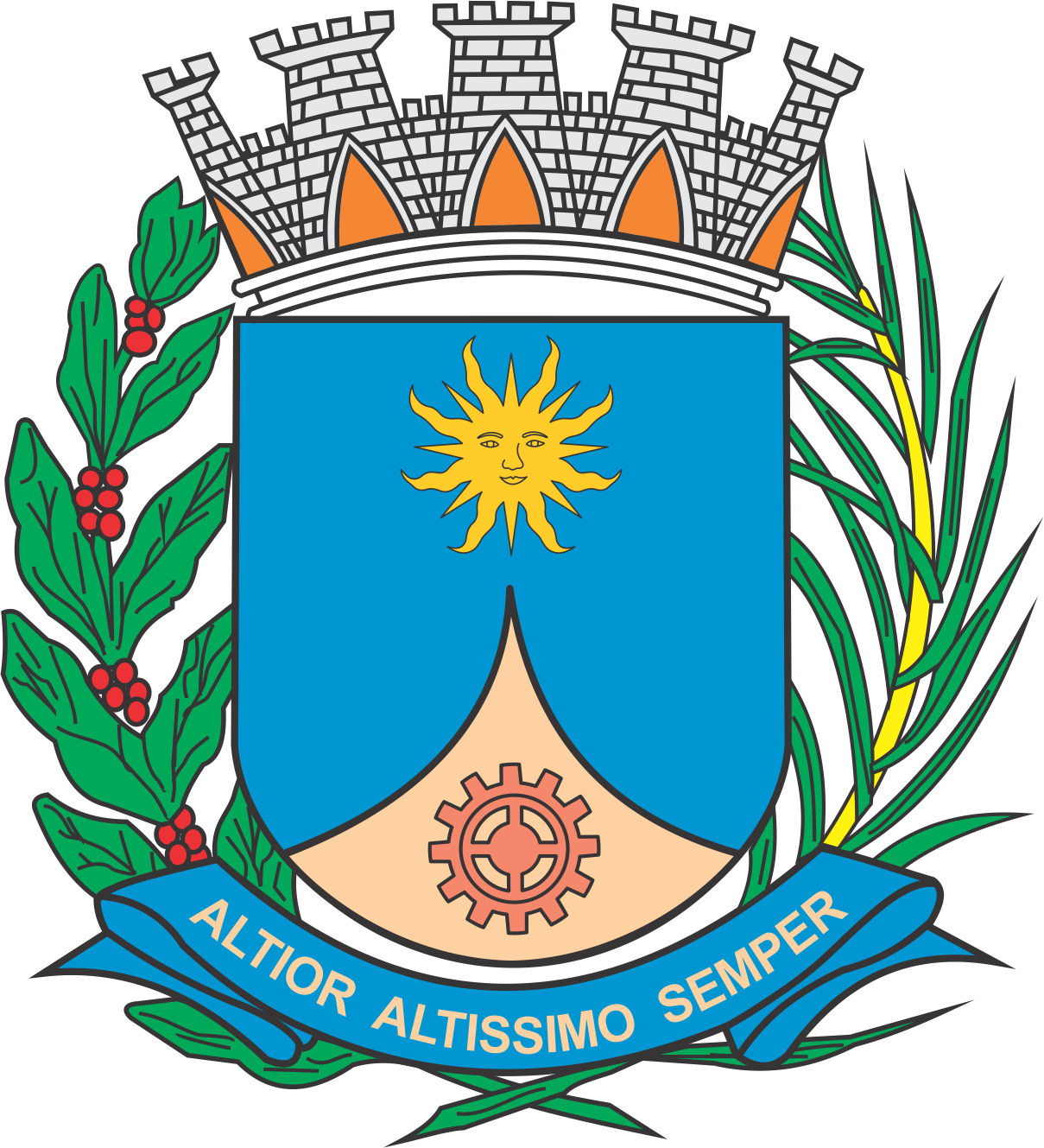 CÂMARA MUNICIPAL DE ARARAQUARAAUTÓGRAFO NÚMERO 068/2019PROJETO DE LEI NÚMERO 013/2019INICIATIVA: VEREADOR RAFAEL DE ANGELIDenomina Avenida Irene Baccarin via pública do Município.		Art. 1º  Fica denominada Avenida Irene Baccarin a via pública da sede do Município conhecida como Avenida “08” do loteamento denominado Parque Residencial Jardim Ipanema, com início na Rua “04” e término na Rua “05” no mesmo loteamento. 		Art. 2º  Esta lei entra em vigor na data de sua publicação.		CÂMARA MUNICIPAL DE ARARAQUARA, aos 20 (vinte) dias do mês de março do ano de 2019 (dois mil e dezenove).TENENTE SANTANAPresidente